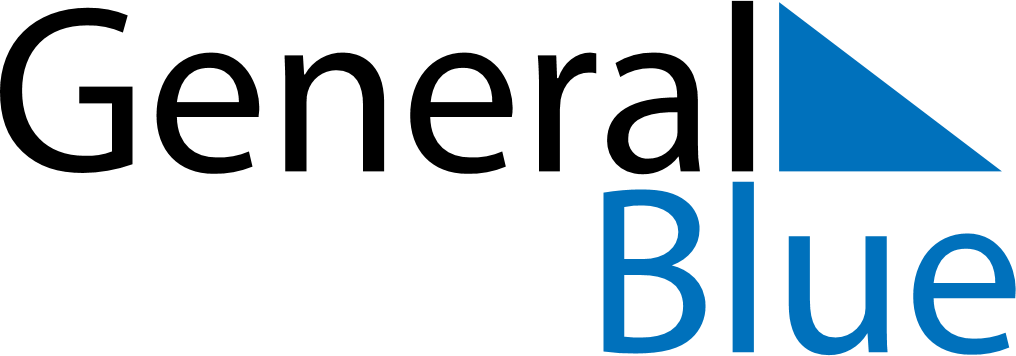 April 2024April 2024April 2024April 2024April 2024April 2024Sollentuna, Stockholm, SwedenSollentuna, Stockholm, SwedenSollentuna, Stockholm, SwedenSollentuna, Stockholm, SwedenSollentuna, Stockholm, SwedenSollentuna, Stockholm, SwedenSunday Monday Tuesday Wednesday Thursday Friday Saturday 1 2 3 4 5 6 Sunrise: 6:13 AM Sunset: 7:30 PM Daylight: 13 hours and 16 minutes. Sunrise: 6:10 AM Sunset: 7:32 PM Daylight: 13 hours and 21 minutes. Sunrise: 6:07 AM Sunset: 7:35 PM Daylight: 13 hours and 27 minutes. Sunrise: 6:04 AM Sunset: 7:37 PM Daylight: 13 hours and 32 minutes. Sunrise: 6:01 AM Sunset: 7:39 PM Daylight: 13 hours and 37 minutes. Sunrise: 5:58 AM Sunset: 7:42 PM Daylight: 13 hours and 43 minutes. 7 8 9 10 11 12 13 Sunrise: 5:56 AM Sunset: 7:44 PM Daylight: 13 hours and 48 minutes. Sunrise: 5:53 AM Sunset: 7:46 PM Daylight: 13 hours and 53 minutes. Sunrise: 5:50 AM Sunset: 7:49 PM Daylight: 13 hours and 59 minutes. Sunrise: 5:47 AM Sunset: 7:51 PM Daylight: 14 hours and 4 minutes. Sunrise: 5:44 AM Sunset: 7:54 PM Daylight: 14 hours and 9 minutes. Sunrise: 5:41 AM Sunset: 7:56 PM Daylight: 14 hours and 15 minutes. Sunrise: 5:38 AM Sunset: 7:58 PM Daylight: 14 hours and 20 minutes. 14 15 16 17 18 19 20 Sunrise: 5:35 AM Sunset: 8:01 PM Daylight: 14 hours and 25 minutes. Sunrise: 5:32 AM Sunset: 8:03 PM Daylight: 14 hours and 30 minutes. Sunrise: 5:29 AM Sunset: 8:06 PM Daylight: 14 hours and 36 minutes. Sunrise: 5:26 AM Sunset: 8:08 PM Daylight: 14 hours and 41 minutes. Sunrise: 5:24 AM Sunset: 8:10 PM Daylight: 14 hours and 46 minutes. Sunrise: 5:21 AM Sunset: 8:13 PM Daylight: 14 hours and 52 minutes. Sunrise: 5:18 AM Sunset: 8:15 PM Daylight: 14 hours and 57 minutes. 21 22 23 24 25 26 27 Sunrise: 5:15 AM Sunset: 8:18 PM Daylight: 15 hours and 2 minutes. Sunrise: 5:12 AM Sunset: 8:20 PM Daylight: 15 hours and 7 minutes. Sunrise: 5:10 AM Sunset: 8:22 PM Daylight: 15 hours and 12 minutes. Sunrise: 5:07 AM Sunset: 8:25 PM Daylight: 15 hours and 18 minutes. Sunrise: 5:04 AM Sunset: 8:27 PM Daylight: 15 hours and 23 minutes. Sunrise: 5:01 AM Sunset: 8:30 PM Daylight: 15 hours and 28 minutes. Sunrise: 4:59 AM Sunset: 8:32 PM Daylight: 15 hours and 33 minutes. 28 29 30 Sunrise: 4:56 AM Sunset: 8:35 PM Daylight: 15 hours and 38 minutes. Sunrise: 4:53 AM Sunset: 8:37 PM Daylight: 15 hours and 43 minutes. Sunrise: 4:51 AM Sunset: 8:39 PM Daylight: 15 hours and 48 minutes. 